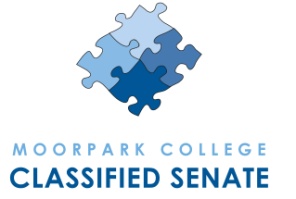 MOORPARK COLLEGE
Classified Senate
The objective of this organization shall be to address the non-bargaining concerns of the classified employees and in the spirit of participatory governance work with college management in the development and implementation of college goals and objectives to promote campus community involvement, personal development, and collegiality.MEETING NOTESThursday, April 5, 2012 | 12 – 1 p.m., Room A-138POSITIONOFFICER NAMEATTENDAREA SENATOR NAMEATTENDPresidentMaureen RauchfussAdministration/ Fountain HallKathy McDonald RojasXVice PresidentLinda SandersXLMC/ Physical ScienceElena LucinXTreasurerPeggy SpellmanXHealth Science/ Campus CenterFelicia TorresSecretaryKatharine BoydXApplied Arts/ Technology/ CDCAllam ElhussiniXFormer PresidentKim WattersXPerforming Arts/ CommunicationsVacantGUESTSDEPARTMENTATTENDLLR/HSSMicaela AguilarXMyhanh TuLMC / Physical ScienceXAcademic Center/ Gym/ M&ODianne CostabileXMusic/ EATMGilbertXTOPICACTIONCALL TO ORDER/INTRODUCTIONSLinda Sanders welcomed everyone in attendance and called the meeting to order.  The meeting was called to order at 12:00 p.m.ACTION ITEMSApproval of Meeting Notes | March 1, 2012The Senate approved the minutes from the March 1, 2012 meeting.PUBLIC FORUM – there were no guest speakers at this meeting.REPORTS/ PRESENTATIONSExecutive BoardPresident – Maureen Rauchfuss was not present for this meeting.Vice President – Linda Sanders announced that in light of recent layoffs and hour reductions affecting every department on campus, the Senate will be losing many of its current members. Senators are up for re-election this October; this may provide an opportunity for new members to join. Kim Watters suggested that a start date at the beginning of the new fiscal year may be more practical for incoming Senators and Officers, and that perhaps, in order to cope with fewer Senators, those that remain could be given larger areas of campus representation. It is important for the Senate to remain active if possible, no matter how reduced its size, due to the voting rights and representation that classified staff have earned at the District level.Treasurer – Peggy Spellman was present, but there was no budget handout for this meeting.Secretary – Katharine Boyd had no report for this meeting.Area RepresentativesAdministration/Fountain Hall (Kathy McDonald Rojas)Kim Watters will begin her new job in the next two weeks, taking over LaDonna Righetti’s former position.LMC/Physical Science (Elena Lucin)Elena reported that in order to spread the word about the new restrictions on repeating courses, notices have been posted for students throughout the Physical Science building.Health Science/Campus Center (Felicia Torres)No new updates from these areas. Applied Arts/Technology/CDC (Allam Elhussini)No new updates from these areas.LLR/HSS (Micaela Aguilar)No new updates from these areas.  Academic Center/Gym/M&O (Diane Costabile)No new updates from these areas.Music/EATM (Gilbert)No new updates from these areas.Performing Arts/Communications (Vacant)   No new updates from these areas.Participatory RepresentativesSEIU Updates (Felicia Torres)Felicia was not present, but Mickey Aguilar announced that voting will take place on Monday, April 9 from 10:30 am to 12:30 pm in HSS 206, regarding temporary modifications to the retirement plan and a 4/40 work schedule for this summer.Co-Curricular (Allam Elhussini)There was no new report from this committee.Education CAP (Vacant)There was no new report from this committee.Facilities CAP (Kim Watters)There was no new report from this committee.Fiscal Planning (Maureen Rauchfuss)There was no new report from this committee.  Ethics There was no new report from this committee. Safety (Diane Costabile)There was no new report from this committee.Wellness (Diane Costabile)There was no new report from this committee.DCSL (Maureen Rauchfuss)There was no new report from this committee.DCAS (Maureen Rauchfuss)There was no new report from this committee.Committees / Task ForcesHoliday Luncheon (Vacant)There was no new report from this committee.Website Committee (Kim Watters)There was no new report from this committee.Bylaws Committee (Vacant)There was no new report from this committee, but Kim Watters suggested that perhaps a temporary suspension of the bylaws should be discussed in light of the current layoff situation on campus. The Senate could then decide to meet less frequently until the overall environment for classified staff improves.Fundraising Committee (Allam Elhussini)Allam informed the Senate that only one person turned in an order form for See’s Candy sales, so there will be no See’s table set up for Multicultural Day this year. Scholarship Committee (Vacant)There was no new report from this committee.Sunshine Committee (Maureen Rauchfuss)Linda announced on Maureen’s behalf that Classified Appreciation Week is in mid-May this year, so perhaps instead of a potluck a catered lunch could be sponsored as a morale booster for classified staff. Committee members were open to suggestions in regard to the type of cuisine.NEW BUSINESS – Kim Watters announced that Iris Ingram’s office can no longer issue parking permits, so visitors to the campus will need to go directly to Campus Police for temporary passes.ADJOURNMENTMeeting adjourned at 1:00 p.m.HANDOUTSMEETING CALENDAR 11/121st Thursday, 12-1 p.m., A-138AGENDA | 3/1/12 – website and distributed2011 | 8/11, 9/15, 10/13, 11/3, 12/1MEETING NOTES | 12/1/11 and 2/2/12 – distributed2012 | 2/2, 3/1, 4/5, 5/3, 6/7